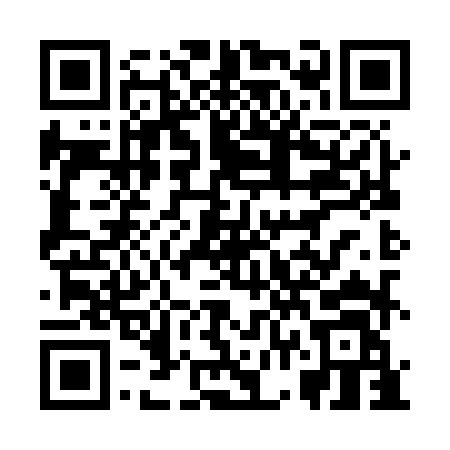 Prayer times for Kingston upon Hull, UKMon 1 Apr 2024 - Tue 30 Apr 2024High Latitude Method: Angle Based RulePrayer Calculation Method: Islamic Society of North AmericaAsar Calculation Method: HanafiPrayer times provided by https://www.salahtimes.comDateDayFajrSunriseDhuhrAsrMaghribIsha1Mon4:516:331:055:317:389:202Tue4:486:311:055:337:409:233Wed4:456:291:045:347:419:254Thu4:426:261:045:357:439:275Fri4:406:241:045:377:459:306Sat4:376:211:045:387:479:327Sun4:346:191:035:397:499:358Mon4:316:171:035:407:519:379Tue4:286:141:035:427:529:4010Wed4:256:121:035:437:549:4211Thu4:216:091:025:447:569:4512Fri4:186:071:025:467:589:4713Sat4:156:051:025:478:009:5014Sun4:126:021:025:488:029:5215Mon4:096:001:015:498:039:5516Tue4:065:581:015:518:059:5817Wed4:035:551:015:528:0710:0018Thu4:005:531:015:538:0910:0319Fri3:565:511:005:548:1110:0620Sat3:535:491:005:558:1310:0921Sun3:505:461:005:578:1510:1222Mon3:475:441:005:588:1610:1423Tue3:435:421:005:598:1810:1724Wed3:405:4012:596:008:2010:2025Thu3:375:3812:596:018:2210:2326Fri3:345:3512:596:028:2410:2627Sat3:305:3312:596:048:2610:2928Sun3:275:3112:596:058:2710:3329Mon3:235:2912:596:068:2910:3630Tue3:205:2712:596:078:3110:39